Муниципальное общеобразовательное учреждениесредняя общеобразовательная школа № 36г. Комсомольск-на-Амуре Хабаровского краяМетодическая разработка  школьного внеурочного  мероприятия «Милые наши, родные!», посвященного празднованию  8 Мартадля  учащихся  5А класса.   Разработал- классный   руководитель Коноштарова Е.Е.учитель физической культуры 2020        Пояснительная записка        Жизнь  современного пятиклассника очень сложна. Учащиеся подвержены стрессам от перехода классной формы обучения с одним учителем на кабинетную систему с большим количеством новых учителей, с их требованиями  и стилем общения. За три месяца лета они не успевают настроиться на новый ритм школьной жизни.        Школьный  уклад жизни, интегрирован в урочную, внеурочную, внешкольную, семейную деятельность обучающегося и его родителей. При этом, образовательное учреждение  создает условия для реализации разработанной собственной программы по социализации школьника, обеспечивая их духовно-нравственное, физическое, эстетическое развитие на основе приобщения детей к национальным российским, общечеловеческим ценностям, а так же  ценностям и традициям каждой отдельной семьи.        Огромную роль в воспитании сплоченного коллектива и формировании  умений быть  ответственными за свои решения и поступки берут на себя с одной стороны школа и классный руководитель, с другой – семья. Совместная деятельность учебного заведения и родителей направлена  на формирование основы его социально ответственного поведения в обществе и в семье.   	    В дружном взаимодействии идет становление личности ребенка, его моральных, физических, творческих способностей. Данная методическая разработка разработана классным руководителем с учетом идей и пожеланий учащихся, их творческих возможностей и артистических способностей.  Предназначена для проведения внеурочного  классного мероприятия, посвященного празднованию 8 Марта.        Тема:  Сценарий праздничного концерта к 8 Марта - «Милые наши, родные!» (программа составлена классным руководителем согласно пожеланий учащихся 5А класса для поздравления одноклассниц, мам, бабушек, прабабушек.)        Место проведения: актовый зал  МОУ СОШ №36 г. Комсомольск-на-Амуре Хабаровско го края.   Цель мероприятия:  создание предпраздничного, настроения в каждой семье, улучшение эмоциональной атмосферы, проявление заботы о близких людях. Задачи мероприятия:Способствовать формированию детско-родительских отношений, пробуждению чувства уважения и любви к матери, старшему поколению,  способствовать формированию семейных традиций. Учить детей быть заботливыми, нежными, ласковыми по отношению к близким.Воспитывать  сплоченность, коллективизм, взаимоподдержку обучающихся.Развивать индивидуальные творческие способности и  артистизм.  Развивать  опыт сценических выступлений воспитывать умение слушать других.формирование общей культуры личности и собственной системы; нравственных и эстетических ценностей;Привлечение родителей к  процессу обучения и воспитания детей.Формировать  семейные традиции. Участники  концерта -учащиеся  5А класса, зрителями выступают мамы и все члены семьи школьника.Форма проведения: концертная программа смешанного типа с элементами театрализации, вокала и хореографии.Реквизиты: ширма для театрализованных номеров, костюмы актеров, зал оформлен шарами, стена за сценой  драпирована двухцветной композицией из органзы , цифрой «8» и веткой цветущей яблони  из бумаги, большое ведро для упакованных тюльпанов. Небходимый атрибут для номеров:Сценка «Бабушки-старушки»:Стулья, косынки, сарафаны -4шт.Трость, детская коляска, газета, букетик  (по  – 1 шт.)Костюм  участкогого-/ фуражка, сумка, папкаНомер с сердечкамиСердечки из бумаги с надписью прилагательного о своей маме.Тюльпан в обертке для каждой мамы.Номер музыкальный на гитаре (приносят родители вместе с сыном)Электрогитара, усилитель, микрофон, стул (приносят родители и устанавливают сами). Номер «Гадание цыганки»Предметы предсказаний (30шт.для  мам + 7шт.для бабушек)Прозрачные конверты для упаковки элементов гадания (37 шт.)Цветные поздравительные открытки со стихом  маме, прикрепленные к конверту (37 шт.)Мешок для конвертов (1 шт)Костюм цыганский (мама Дарьи)Номер танцевальный (костюмы и наколенники, флешка с музыкой) Технические средства :  ноутбук, видеопроектор, выносной экран, музыкальный центр, фонограмма музыки к мероприятию, два беспроводных микрофона, 6 батареек (запасных).Методы и формы реализации задач: в процессе подготовки и проведения мероприятия использовались разные методы обучения: словесные, наглядные, практические. Применялись индивидуальная и коллективная формы работы с учащимися с использованием технических средств обучения.Педагогические технологии: активные методы обучения и воспитания 		Ожидаемый результат:  обучающие должны уметь анализировать и сопоставить полученный результат с заданным условием, самостоятельно оценить свой творческий артистизм.Результативность: в результате проведенного внеклассного мероприятия поставленные цели были достигнуты. Участники приобрели дополнительный актерский опыт, организаторские способности (украсили зал, принесли и унесли стулья для зрителей, подготовили и упаковали сюрпризов для лотереи,  а также получили знания и умения: слушать выступающих, работать в команде.Ответственные со стороны школы: классный руководитель  ( разработка сценария, творческие идеи к концерту и оформлению зала,  подбор музыкального оформления, беседы с родителями о возможном чаепитии) директор (обеспечение безопасности)  оформитель школы (помощь кл. руководителю  в оформление зала), технический персонал  ( чистота зала)		 Ответственные со стороны родителей: Трое  пап  отвечают за приобретение и доставку цветов, Один папа- установка компьютерного оборудования и подключение музыки,Один  папа готовит красивый мешок для номера цыганкиМамы участников выступлений- отвечают за готовность костюмов, реквизита Одна  мама отвечает за приобретение 31 листа красной бумаги.Ответственный  родитель  за обрезку музыкальных оригиналовБабушки, мамы, приносят угощения  и накрывают стол для чаепитияМетодические советыво время организации важно помнить и знать:     У вас возникла  идея  и наметился предварительный  план. Теперь нужно всю организационную работу разделить внутри вашей команды. Распределите  задания между детьми. Назначьте ответственных людей за каждый участок подготовки. Это могут быть со - организаторы,  помощники- ими могут вступать как дети так и родители. Один будет готовить документацию,  другой — заниматься размещением гостей, третий — сидеть за аппаратурой, четвертый – следит за очередностью номеров  концерта, пятый - за закулисным пространством. Так, распределение ответственности позволяет справиться с большим  объемом работы по организации мероприятия.«Во время самого процесса самое главное – это сохранять спокойствие. Видеть всю картину целиком. Не распаляться на мелочи. Спокойствие, здравый смысл и холодный рассудок – лучшие помощники организатора в назначенный час».Важно помнить: 	После завершения основной части, мероприятие еще не закончилось. Наступает время подвести итоги: проверить все ли участники на месте, проанализировать впечатления,  узнать отзывы  детей и родителей,  назначить ответственных за сбор всех фотографии и видеозаписи, подготовить отчетность.      Проведите устную и письменную работу над ошибками – распишите наиболее удачные решения и непредвиденные действия, которые привели к накладкам. Здесь главное помнить, что все трудности, которые иногда случаются во время мероприятия – это бесценный опыт, который делает из организатора настоящего профессионала. Опыт, который впоследствии будет работать вам на благо.Приложение №1Сценарий праздничного концерта для мам к 8 Марта                                                                                                                                 для родителей и девочек  5 класса  В зале звучат песни о мамах, пока зрители собираются  (музыкальная папка№ 1)   Дети встречают и усаживают своих мам и бабушек на подготовленные стульяЗвуки фанфар для ведущих.Ведущий 1-(A) : Добрый день, дорогие друзья! Мы начинаем наш праздничный концерт   в одном из великолепных концертных залов  школы № 36 и хотим  от всей души поздравить бабушек, мамочек и наших девочек  с праздником весны, красоты и любви! Ведущий 2-(B): А там, где красота и любовь, - там, конечно же, ЖЕНЩИНА,                       поэтому мы и дарим этот концерт им!Ведущий 1: Очень хочется порадоватьНам сегодня всех гостей.И для них мы приготовилиМного праздничных затей.Ведущий 2: Желаем, друзья,И в конце, и в начале,Чтоб вы ни минутуУ нас не скучали.Ведущий 1: Что-то грустным вам покажется,Что-то рассмешит до слёз,Ведь концерт наш называется –Ведущие (хором):  «И в шутку и всерьёз!»Ведущий 2: Есть у нас свои таланты: И певцы и музыканты!             И актеры и  спортсмены Всех представим непременно…Ведущий 1:  Для всех присутствующих в зале дам со своим номером выступят: чемпионы Хабаровского края, призеры  первенства России -2020 года,   кандидаты в Мастера  РФ спорта по спортивной акробатикеВедущий 2:  Встречайте! учащаяся нашего  класса   …..  Юлия  и  …. Максим –(ученик  шк. №22)      НОМЕР-1. Акробатический   Муз. оператор (включает музыку)Ведущий 1:  Нашему гостю и партнеру мы вручаем наш презент. (коробка конфет)Ведущий 2:  Спасибо, что пришли на наш концерт и порадовали нас своим прекрасным выступлением.  Вероника  -  Вручает презент партнеру  Юли	Ведущий 1:  Надеемся, что  настроение поднялось, и мы продолжаем.Ведущий 2: Стихотверение «Сильная мама»  исполнит    …..Егор     НОМЕР -2  «Сильная мама»    Мне даже слов не подыскать,     Ну как ты можешь, мама!
В кошёлках тяжести таскать 
По десять килограммов? 
Смотрю, опять пришла чуть свет 
Ты  из универсамаМама из зала:  Так что же делать? Дай совет? 
   Сын: Сходи два раза, мама!                                                                       Ведущий 1 обращается к ведущему 2: «А как ты думаешь, что эта весна принесёт нашим мамам, бабушкам?»Ведущий 2: Я не знаю, тут лучше всего обратиться к специалистам.     НОМЕР- 3. Гадание Цыганки Муз оператор (включает музыку)   Входит и танцует Цыганка: -«Расступись честной народ специалист тут к Вам идёт! Всю вам правду расскажу и что будет –покажу!. Выходим по одному не толпимся, тянем аккуратно, слушаем внимательно». Мамы вытягивают из мешка цыганки разные предметы, а цыганка по ним предсказывает.1. Пуговка   – вы купите себе что-то красивое из одежды;
2. Конфета –   ожидает сладкая-пресладкая жизнь;
3.Пятак – будете очень денежным человеком;
4. Лавровый лист – большие успехи в работе;
5. Нитка – дальняя дорога в дальние края;
6.Улыбка – предстоит вглядеться в зеркало и оно вам подскажет, что улыбка вам очень идёт;
7. Бабочка – в этом году Вы будете порхать на крыльях успеха по жизни;
8. Сердце – любовь;
9. Ключ – новая квартира;
10.Книга – новые поступления на сберкнижку.
11.Спички – светлое будущее12.Страз – получите наследство13.Хлопушка – весёлая, яркая, интересная  жизнь14.Машинка – турне по миру15.Чеснок – купишь дачу, будешь отдыхать16.Ластик-  плохое всё уйдёт17. Диск – станешь звездой 18.Шарик – полетите в жаркие страны19.Бигуди/ расческа – смена имиджа неизбежна20.Шнурки  – завяжутся новые деловые отношения21.Газета – получите хорошие новости22.Шуруп  – Увы!  грядет евроремонт. 23 Булавка от сглаза- все завистники оставят вас в покое24.Звездочка - для вас откроют новую звезду25.Жевачка - вы самый лучший оратор, с вами все хотят советоваться.26.Ручка- подпишите очень выгодный контракт или важный документ27. Конверт—известие о неожиданным предложением28.Скакалка – приобретете идеальную спортивную форму и крепкое здоровье29.Магнит - притянете к себе все,  о чем мечтаете30.Свеча – в доме всегда будет тепло и уютно                     Можно и для бабушек придумать или по 2 одинаковые вещи положитьВедущий 1:  Ну вот, будущее своих мам и бабушек мы узнали, надеемся,  все сбудется!Цыганка:     Непременно!   И уходит под цыганскую музыку.Ведущий 2: Самых любимых, родных поздравляемС праздником женским, с радостным днём!Ведущий 1: Здоровья и счастья мы всем Вам желаемЭтим прекрасным и солнечным днём!      НОМЕР-4   Стихотворение  про  маму   Исполняет  …… ДимитрийВедущий 2: Девочки нашего класса тоже рвутся поздравить милых мам с праздником и самостоятельно подготовили свой танцевальный номер. Встречайте!       НОМЕР-5  . Танец от Дочек   Елизавета, Настя,                                                        Елизавета,   Кира                     После номера мальчики вносят скамеечку  и ставят на сцену Ведущий 1: Сегодня на нашем концерте присутствуют не только мамы, но и                                                      наши бабушки. Они сумели сохранить молодость души, остроту ума, несмотря на трудности жизни, недуги, которые частенько одолевают их. Говорят, что на женщинах земля держится. Ведущий 2:   К нашим бабушкам эти слова имеют прямое отношение. Уважения и признательности достойны бабушки за бескорыстный труд, любовь к нам, своим внукам, заботу о нас. Благодарите их за это, нежно любите и цените, не причиняйте боли своими словами и поступками, будьте добрыми, чуткими к ним.                                                                               МОНТАЖ  для Бабушек
Со мною бабушка моя,                         МаркИ значит, главный в доме — я,
Шкафы мне можно открывать,
Цветы кефиром поливать.
Играть подушкою в футбол                  СашаИ полотенцем чистить пол.
Могу я есть руками торт,
Нарочно хлопать дверью!
А с мамой это не пройдет.
Я уже проверил. Кто на свете всех вкуснее                       ВладПирожки всегда печет,
Даже папы кто главнее?
И кому в семье почет? Я бабулю поздравляю                             Максим
С женским праздником весны!
Я  бабулю обожаю,
Людям бабушки нужны!        (Чтецы садятся  в зал на свои места и сразу включается музыка для сценки.)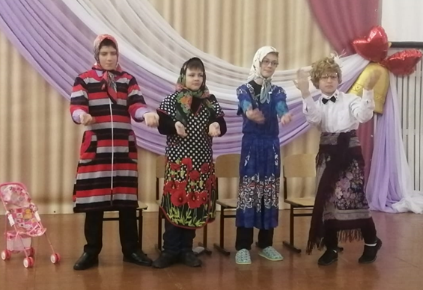 НОМЕР-6.     Сценка  «Бабушки- старушки»Исполнители:  Бабушки:  Денис, Степа, Тимур, Максим                       «Парочка»: Денис и  Нелли,                          Участковый- КириллЗа дверью уже стоят  с цветком те дети, чьи бабушки пришли. Участники номера под аплодисменты уходят , берут по цветку,                                                                          сразу входят и дарят своим бабушкам уходят и переодеваются для другого номера.Смена  ВедущихВедущая 3:   Вика8 марта - день торжественный День радости и красоты! 
На всей земле он дарит женщинам 
Свои улыбки и цветы Ведущая 4:     НеллиЕще мы дарим шуточку, 
Звенит она и льется. 
Пусть мамам будет весело!Пусть мамы посмеются!. Ведущая 3: для наших гостей прозвучит  стихотворение –шутка  НОМЕР-7  «Три девицы под окном»   Исполняет   …… Юлия  (собственного сочинения.  (Разрешение на опубликование не получено) Ведущая 4 : Талантов в нашем классе нас много. И сейчас мы увидим необычный номер, который придумали вместе наши мальчики и кл. руководитель  из реальной жизни Ведущая 3-: участники готовы?    НОМЕР - 8. Сценка « футболисты-частушечники»                   Сидят мальчики на стульях или скамейке и что-то обсуждают. Входит ответственная за  творческие мероприятия в классе     ……Вероника и говорит: « Мальчики, скоро концерт,  завтра,  после уроков останемся  и  порепетируем  наши частушки для мам»       Мальчики : «Хорошо!» и машут рукой.      Вероника уходит, а мальчики достают из портфелей муляжи гипса, и одевают: кто на ногу, кто на руку, кто на повязку на голову (все травмированы)Звонок. Входит Вероника и в ужасе говорит: «Мальчики, что случилось?»Мальчик (Максим) отвечает: «Вчера со школы выходили и  поскользнулись».Вероника: «Значит,  репетиция отменяется?»Мальчик (Денис): «Конечно!»Вбегает физорг класса  (.Саша),  удивляется .и говорит : «Пацаны, вы, чего? У нас сегодня дружеская встреча по футболу с 5 Б!»Мальчики  резко встают и кричат: «Через сколько минут выбегать?»Вероника: «Все ясно!. Я так и думала- симулянты!!!»Мальчики переглядываются,  машут больными  руками, ногами (они разоблачены)Вероника: «Значит, поступим так:  сейчас быстро репетируем , а потом вы бежите играть , а мы за вас болеть! Договорились?Мальчики: « А есть выбор?. Парни, начинаем !» Номер 9. Частушки  для девочек  поют мальчики                            Музыкальное сопровождение (гитара - …. Марк) Чтобы в день 8 марта               Димитрий Все вы были веселы,
Мы споем, не поленимся
Вам частушки от души.
Как весною снег растает,         Тимур
Получается вода. 
Мы споем вам про девчонок- 
Горе с ними,  да беда. 
С ними шутки очень плохи –  ДенисСлишком острый язычок:Стоит только зацепить их,В миг сотрут вас в порошок. 
У девчонок есть косички          МаксимЧто за искушение!Ну а дернешь по привычке –Просишь извинения!
От девчонок мы страдаем,      СавваОтчего не пострадать?Но зато всегда мы можемЧто-нибудь у них списать!Все домашние работы                СашаУ девчат всегда на «пять»,А у нас одни заботы,Как в футбол бы поиграть
Мы пропели вам частушки,         ДенисНо хотим ещё сказать:Вас всегда, везде и всюду Будем смело защищать!По секрету всему свету             ВладСкажем на прощание:Без девчонок жизни нету!Вот и все страдания!   Актеры- мальчики снимают свои муляжи и убегают  под музыку  «Оле, оле, оле , оле.»  На экране Видео- фрагмент футбольного матча.Мальчики Возвращаются с кубком. Девочки кричат: «Вы-ЛУЧШИЕ!!!» Поклон и уход.Ведущий 3: Наши бабушки и мамы, это великие педагоги. Поэтому приглашаем их принять участие в    конкурсе  на знание самых главных слов в миреВедущий 4: Конкурс называется  «Отгадайте важные слова!                                                     Мы задаём вопросы, а вы отгадываетеОна любит детей. Всегда покупает то, что хочешь. Она заботливая, никогда не ругает. Печет блинчики и пироги. Кто она? (Бабушка.) Когда фотографируются, она тоже нужна. Она появляется, когда рассказывают анекдот или что-нибудь смешное, а потом исчезает. Что это? (Улыбка.) Человек, подаривший всем нам жизнь? (Мама) Этим качеством обладает каждая любящая мама? (доброта) Умение разумно решать разные сложные вопросы, давать советы? (мудрость) Это свойство души можно увидеть во взгляде мамы, услышать в её голосе? (нежность) Таким удивительным словом обозначено качество. Оно всегда в маминой душе? (забота) Это качество появляется, когда мама, бабушка  шутят, всех веселят? (юмор) Ведущая 3    Сегодня с нами в зале присутствует наш классный руководитель  Елена Евгеньевна и  руководитель школьного танцевального кружка  Ольга Александровна (ее дочь).  Два  учителя, два замечательных человека,  обе спортсменки, мама и дочь.  Ведущая 4.  Примите от нас наши поздравления.НОМЕР –10    Монтаж С Женским днем 8 Марта            Вика
Поздравляет весь наш класс.
Поздравления примите
Вы от каждого из нас.

За ваше тонкое терпенье,             Нелли
За весь учительский Ваш труд.
Что прививаете стремленье-
Увидеть новый нам маршрут.
Мы столько важного узнали,        Маркталанты вы открыли в нас!.
За все огромное спасибо
Мы Вам хотели бы сказать!Вас с праздником 8 Марта!           Влад
Любви, восторгов и цветов!
Весна раскроет Вам объятья.
От нас Вам — благодарность вновь Вам желаем позитива,                   Лиза    
Крепких сил, терпения.
И чтоб были вы всегда
В отличном настроении.
  Классный руководитель говорит ответное слова благодарности мамам за воспитание детей, чуткость, их заботу и понимание. развитие талантов и поддержку  (все дети уходят для финального номера за своими сердечками и цветком  выстраиваются в колонну за дверью)Входят следующая пара ведущих (У них с собой по бумажному сердцу и цветку). Встают по центру .Ведущая 5:    ВероникаВаш праздник сердечный улыбкой увенчан,С  него первый шаг начинает весна… Ведущая 6:   Евгения Что может быть в жизни прекраснее мамы?                           У каждого в жизни она  - одна!НОМЕР- 11     Под песенку «Ах, какая мама, загляденье прямо»  в зал входят дети по одному,   выстраиваются углом «Чайкой»,  лицом к мамам. Каждый   перед грудью держит  сердце  с надписью (на обратной стороне). Как только каждый встает на свое место- поворачивает сердце словом к маме (дорогая и т. д)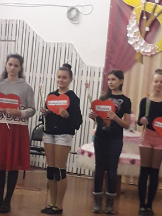 Дорогая! Любимая! Нежная! Ласковая! Очаровательная! Изумительная! Превосходная! Драгоценная! Справедливая! Весёлая! Смелая! Умная! Прелестная! Прекрасная! Красивая! Добрая! Несравненная! Великолепная! Чудесная! И т.дВедущий 5:  Самый  лучший подарок для мам – это наши успехи, достижения, улыбки, песни, танцы.Ведущий 6: Да это точно, МЫ – самый главный подарок! По очереди выходят  вперед на шаг –читают  свои слова  (кто не был задействован в номерах) С мартом Вас тающим!    Вероника С мартом бушующим!      Дарина С самым ласкающим!       София С самым волнующим!       Юлия Счастья вам женского       Лиза Счастья сердечного !         Елизаета Самого доброго,	    Ксения  Самого вечного! 	   Настя На проигрыше песни «Мамина Улыбка» Дети подходят к мамам отдают сердечки цветок  и встают рядом со стулом, на котором сидит их мама (Идея номера взята из видео с ютюба детских садов) изменены движения и песня.                                                                                                                       ребенок	Стул мамыДети выполняют простые движения рядом с мамами, взявшись за руки    (мамы сидят)На последнем проигрыше дети отходят на исходную позицию поют последние 4 строчки песни: На экране появляются фото мам   Последний припев песни поют дети под плюсМамина улыбка вносит счастье в дом,Мамина улыбка мне нужна во всем,Мамину улыбку всем я подарю,Мамочка родная, я тебя люблю!Мамочка родная, я тебя люблю!                                                                                                                                                          ФИНАЛ Ведущий 1    Денис Е. :  Мы наш конкурс завершаем,                                                 Милым мамам пожелаем,Ведущий 2     Денис Ю. : Чтобы мамы не старели,                                                молодели, хорошели!
Ведущий 1:  Мамам и бабушкам Обещание даем: каждый мальчик по строчке 13 мальчиков в классе                                                   
     1.Перво-наперво пятёрки на уроках получать.                 
     2. Аккуратно ездить с горки, брюки новые не рвать.       3. И не драться, не ругаться.                                                         
4. Стёкла шайбами не бить.                                                
5. На чердак не забираться.                                                        
6. Кашу кушать – так и быть!!!. (поворачивается к бабушкам)      На экране фото бабушек                              
7. Мы такой народ–мальчишки -трудно перестроиться,  
8  Но не надо так о нас  сильно беспокоиться!                         
9. Мы вас часто огорчаем, что порой не замечаем.            
10. Мы вас очень, очень любим.  (обращается ко всем гостям)                                                
11. Будем добрыми расти,                                                     
12. И всегда стараться будем                                               
13. Хорошо себя вести!                                                        Хором :   Клянемся! Клянемся! Клянемся!      Кл. руководитель: Дорогие наши обаятельные, привлекательные, очаровательные, бесконечно нежные, женщины!  С  наступающим Вас праздником! Пусть в этот день весенними лучами Вам улыбнутся люди и цветы. И пусть всегда идут по жизни с Вами Любовь, здоровье, счастье и ваши мечты           Всем родителям хочу сказать спасибо за ваших талантливых, креативных, смелых детей!            На этом наш праздничный концерт окончен.   Ваши мамы и бабушки приготовили для вас угощения и сейчас мы вместе пойдем на наше праздничное чаепитиеПриложение № 1                    Слова песни для номера с сердечками и движения к ним                                На проигрыш  песни  дети подходят к мамам…..Мамочка родная, 
Я тебя люблю                                       Дарят сердечко со словом !            Все цветы весенние
Тебе я подарю!                                     Дарят цветок
Пусть солнце улыбается,                     Берут  мамины руки и раскачиваются (мама сидит)  
Глядя с высоты,
Как же это здорово,                              Прикладываем руки к груди
Что у меня есть ты!                               Раскрываем руки в сторону мамы

Мамина улыбка вносит счастье в дом.        Обход мамы вокруг стула 
Мамина улыбка мне нужна во всем.
Мамину улыбку  всем я подарю.                  Останавливается  сбоку 
Мамочка родная, я  тебя люблю!                  Прижимает голову к маминому плечу

Нет на свете лучше
И милее глаз.                                          Встает напротив мамы и смотрит ей в глаза 
Мама всех красивее,
Скажу я без прикрас!                             Переходит за спину мамы и кладет ей руки на плечи
И без тебя мне, мамочка,
Не прожить и дня.                                  Встает рядом с правого боку, берет мамину руку
Как же это здорово,             
Что ты есть у меня!                                Прижимает к своему сердцу
Мамина улыбка вносит счастье в дом.   Обход вокруг стула
Мамина улыбка мне нужна во всем.
Мамину улыбку  всем я подарю.         Дочь- садится к маме на колени прижимает голову к ее плечу
Мамочка родная, я  тебя люблю!         Сын –встает на колено и берет мамины руки 

Первые подснежники         
Я тебе дарю,                                              Берутся за руки лицом  др. к другу и раскачиваются Руки твои ласковые
Очень я люблю.                                        Прижимают руки мамы своему лицу (щеки)     
Ну как же это здорово,
Что ты есть у меня.                                  Обход вокруг стула и уходят на сцену на И.П в«Чайку»Добрая и нежная                                           
Мамочка моя!
                                                                    Поют хором
Мамина улыбка   вносит счастье в дом.     
Мамина улыбка   мне нужна во всем.
Мамину улыбку   всем я подарю.
Мамочка родная, Я ТЕБЯ ЛЮБЛЮ!                   (  мальчики опускаются на колено, девочки прижимают руки к груди)